1 вариант.Найдите значение выражения:3  + 332  при  х = -2 и  у = -1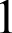 2Решите систему уравнений:5x — Зу = 3, х + 2y = 113.Найдите   острые   углы прямоугольного  треугольника,	если   один   из   них на  60 градусов больше другого.Преобразуйте в многочлен стандартного вида:3) (2y — 3)(2y + 3)б)  (х   7)2  — 3x(x  5)Дана функция у ——  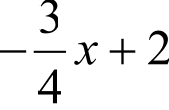 а) Найдите значение функции, соответствующее значению аргумента, равному —8.6) Найдите значение аргумента, которому соответствует значение функции, равное —1.В равнобедренном треугольнике с периметром 64 см одна из сторон равна 16 см. Найдите длину боковой стороны треугольника.Стоимость покупки с учетом 3—процентной скидки по дисконтной карте составила 873 рубля. Сколько бы пришлось заплатить за покупку при отсутствии дисконтной карты?8*. Расстояние по реке между пунктами А и В туда и обратно катер проходит за 8 часов. Найдите это расстояние, если собственная скорость катера 8 км/ч., а скорость течения 2 км/ч.2вариант.1.Вычислите:1	+ 3у'  при  х = -2 и  у = -I22.Решите систему уравнений:3 — у = —9, х + 2y  = 11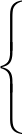 3.Найдите острые углы прямоугольного треугольника, если один из них в 8 раз меньше другого.Преобразуйте в многочлен стандартного вида:3) (2y — 5)(2y + 5)б) (х 6)' — 5x$x — 2)Дана функция у = ——х + 3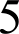 а) Найдите значение функции, соответствующее значению аргумента, равному —10.6) Найдите значение аргумента, которому соответствует значение функции, равное —1.В равнобедренном треугольнике с периметром 80 см одна из сторон равна 20 см. Найдите длину основания треугольника.Стоимость покупки с учетом 4-процентной скидки по дисконтной карте составила 1344 рубля. Сколько бы пришлось заплатить за покупку при отсутствии дисконтной карты?8*. Над выполнением заказа ученик работал 8 часов, а мастер выполнил такой же заказ за 6 часов. Сколько деталей составляет заказ, если мастер и ученик за 1 час вместе составляют 7 деталей?